锐捷RG-WALL至中神通UTMWALL的功能迁移手册更多产品迁移说明：http://www.trustcomputing.com.cn/utmwall-rom/migration锐捷网络RG-WALL 1600系列下一代防火墙基于“人本网络”，实现“智能感知”。实现基于用户、资源、应用的访问控制。RG-WALL系列下一代防火墙采用最新的安全处理算法，以高性能提供防病毒、IPS、行为监管、反垃圾邮件、深度状态检测、外部攻击防范、应用层过滤等功能，有效保证网络安全。武汉中神通信息技术有限公司历经15年的开发和用户使用形成了中神通UTMWALL®系列产品，有硬件整机、OS软件、虚拟化云网关等三种产品形式，OS由50多个不断增长的功能APP、32种内置日志和5种特征库组成，每个APP都有配套的在线帮助、任务向导、视频演示和状态统计，可以担当安全网关、防火墙、UTM、NGFW等角色，胜任局域网接入、服务器接入、远程VPN接入、流控审计、行为管理、安全防护等重任，具备稳定、易用、全面、节能、自主性高、扩展性好、性价比优的特点，是云计算时代的网络安全产品。	以下是两者之间的功能对比迁移表：参考文件：1. RG-WALL 1600系列下一代防火墙V502R0101B20120614版本配置手册（407页）http://ishare.iask.sina.com.cn/f/37158868.htmlhttp://ruijie.com.cn/service/Document_30812. 中神通UTMWALL网关管理员手册
http://www.trustcomputing.com.cn/utmwall-rom/UTMWALL_v1.9_Manual_CN_20150331.pdf锐捷RG-WALL 1600功能项页码中神通UTMWALL v1.8功能项页码1 Web 管理介绍 19<见下>1.1 WEB 管理  19B快速安装指南2.4 菜单界面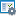 9541.2 设备默认配置 20 C缺省配置132 系统状态配置  22<见下>2.1 系统状态22 2.5 本地时间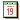 562.1.1 系统状态概述 22 1状态统计162.1.2 查看主机信息 22 1.1 系统概要/仪表盘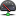 172.1.3 修改主机名  233.7 DNS解析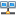 802.1.4 授权信息24 2.1 许可证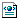 472.1.5 更新授权24 2.1 许可证
2.7 升级管理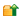 47
602.1.6 查看系统资源 25 1.3 系统状态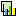 212.1.7 查看系统连接数25 1.11 会话状态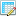 1.3 系统状态37212.1.8 查看系统转发速率 261.4 网络状态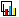 232.1.9 查看会话排名 26 1.10 在线主机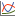 352.1.10 查看入侵防护排名 277.6 IDS日志统计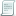 1722.1.11 查看病毒防护排名 286.24 防病毒引擎 日志统计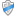 1552.2 接口信息28 1.5 网卡状态 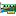 253 会话管理配置  30<见下>3.1 配置会话管理 30 5.4 会话对象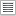 1.11 会话状态 中断会话1.8 流量统计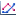 9937313.2 会话监控和维护36 1.11 会话状态373.3 配置案例38 5.4 会话对象 帮助内容994 管理员配置40系统内置5 系统维护配置  47<见下>5.1 时间配置47 2.5 本地时间565.2 系统配置49 2.4 菜单界面545.3 告警邮件配置 50 2.1 许可证475.4 升级管理52 2.7 升级管理605.5 问题反馈54 QQ群/BBS/邮件5.6 重启系统55 <见下>5.6.1 重启系统55 1.2 功能统计 重启关闭系统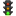 195.6.2 恢复出厂设置 55 2.6 配置管理 还原初始配置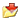 585.7 外置存储器管理56 不适用6 系统监控配置  58<见下>6.1 系统监控配置 58 <见下>6.1.1 系统监控概述 58 <见下>6.1.2 缺省配置信息 58 1.3 系统状态 本版本暂无报警216.1.3 配置网络探测 58 3.1 网卡设置 监控缺省路由676.1.4 配置基线监控 60 1.3 系统状态 本版本暂无报警216.1.5 配置 DEBUG 信息追踪  601.12 实时监控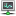 396.1.6 配置自定义抓包63 1.12 实时监控396.2 配置案例64 以上功能的帮助内容6.3 常见故障分析 64 以上功能的帮助内容7 接口配置 66 3网络设置677.1 接口配置66 <见下>7.2 配置以太网端口66 3.1 网卡设置677.3 配置 VLAN 接口  713.3 VLAN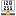 727.4 配置桥接口  763.4 网桥设置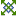 747.5 配置 GRE 接口  80本版本暂无8 安全域配置85 3.1 网卡设置5.7 总控策略 缺省阻拦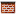 671059 网络基本配置  873网络设置679.1 网络基本配置 87 <见下>9.2 缺省网关87 3.1 网卡设置 缺省网关679.3 DNS 服务器 88 3.7 DNS解析809.4 SNMP 代理904.6 SNMP服务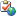 9110 NAT 配置92 5.6 NAT策略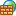 10311 DHCP 配置 113 4.3 DHCP服务
3.1 网卡设置 DHCP方式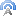 86
6712 HA 配置121 3.5 双机热备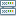 7613 时间资源配置  1325.2 时间对象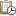 9514 服务资源配置  1375.7 总控策略 10515 地址节点配置  1445.1 地址对象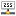 9316 地址监控配置  1493.1 网卡设置 监控缺省网关6717 认证用户配置  1548用户认证17918 安全策略配置  1705.7 总控策略 1.8 流量统计1053119 安全防护表配置 183 三、应用过滤篇10820 防 ARP 攻击配置  1884.1 ARP服务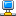 8221 用户认证配置  1958用户认证17922 MAC 过滤配置200 4.1 ARP服务8223 静态和策略路由配置  2053.6 路由设置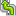 5.7 总控策略 策略路由7810524 RIP 配置  2123.6 路由设置7825 OSPF 协议配置2203.6 路由设置7826 多播路由配置  2303.6 路由设置7827 IPSec VPN 配置  23310 IPSEC VPN19928 SSLVPN 配置266 11.2 SSLVPN总体设置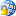 21029 SSLVPN 网关配置287 11.1 SSL接入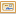 20830 L2TP 配置  2939.1 PPTP总体设置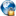 19131 本地证书配置  30210.2 IPSEC VPN本机设置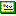 20233 入侵防御配置  3197 入侵检测与防御16234 防攻击配置329 5.7 总控策略 内置10535 病毒防护 3366.24 防病毒引擎
6.10 WEB内容过滤
6.14 防病毒例外
6.16 POP3代理过滤
6.17 SMTP代理过滤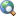 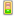 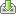 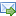 155
128
136
140
14236 应用控制 3436.1 特殊应用总体设置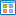 6.2 特殊应用功能设置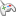 10911137 配置反垃圾邮件配置  3596.26 防垃圾邮件引擎
6.16 POP3代理过滤
6.17 SMTP代理过滤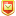 159
140
14238 Web 过滤配置  3786.4 WEB审计过滤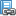 6.6 DNS&URL库
6.9 WEB代理过滤规则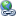 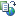 6.12 关键词规则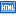 6.13 关键词例外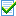 115119
12613213439 邮件过滤配置  3926.24 防病毒引擎
6.26 防垃圾邮件引擎
6.16 POP3代理过滤
6.17 SMTP代理过滤155
159
140
14240 日志管理 3981.15 日志统计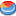 45